                                                                           Escola Municipal de Educação Básica Augustinho Marcon                                                                           Catanduvas(SC), Agosto de 2020.                                                                           Diretora: Tatiana M. B. Menegat.                                                                                                                                                                                                  Assessora Técnica-Pedagógica: Maristela Apª. B. Baraúna.                                                                           Assessora Técnica-Administrativa: Margarete P. Dutra.                                                                                                                                                              Professora: Jaqueline Demartini                                                                            1º ano                                                                                          ATIVIDADE DE INGLÊS - 1º ANO – 17/08 A 21/08CATANDUVAS, AUGUST 18TH 2020TODAY IS TUESDAY  MY TOYS – MEUS BRINQUEDOSATIVIDADE 1 – OBSERVE O NOME DOS TOYS – BRINQUEDOS – EM INGLÊS E PINTE.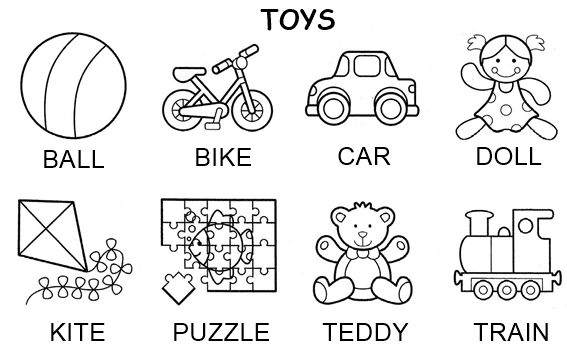 VAMOS CANTAR UMA MÚSICA SOBRE OS TOYS!    TOY SONG: https://www.youtube.com/watch?v=eb53_Kdc1XI